Three dominant narratives: Our community’s ”stories” about learning across cultural gapsHumans learn through exposure to cultural difference Humans learn by being immersed in different types of cultural differenceHumans learn and develop: by being immersed in cultural difference, by reflecting on how they & others frame experience, and by re-framing their experienceFirst story: students learn when they are exposed to the unfamiliar culture “out there”Students learn through exposure to the new and different in privileged places.Students learn when educators describe, talk about cultural-specific differences.The first story is hierarchical: Students encounter sophisticated, “civilized” people & placesWith the Grand Tour—this story’s signature program—learning occurs through exposure to the new & different in privileged places, and through modeling and imitationWith story one, we learn to cross cultural gaps through imitating external modelsTo learn, we climb up. . .And when we slide down. . . Second story: Cultural relativism undermines the assumption of cultural hierarchyOur common humanity binds us together, and no culture is superior to any other  Second narrative: immersing learners productively through social engineeringThe Contact Hypothesis: several “Conditions” need to be present if groups separated by deep differences are to change attitudes about each other:Equal statusCommon goalsIntergroup cooperationAuthority supportFriendship potentialSecond Story: educators foster learning through “immersing” students in differenceTypes of differences educators teach before immersing students:Non-verbal communicationCommunication stylesLearning stylesCognitive stylesValue contrastsSecond story: our community’s core immersion assumptions and practicesMaximize duration of experience Enroll students in host institutionsImprove second language proficiencyMaximize  contact with host nationalsCarry out “experiential” activities: Internships, service learning, field work, etc.House students with host families or host studentsEvidence supporting first and second storiesMost frequently cited: “Study abroad transformed me”Convergence of disciplinary evidence challenges the positivism of stories 1 & 2: “Constructivism”The History of Science  (Kuhn)Cultural Anthropology (Hall, La Brack)Experiential learning theory (Kolb, Osland)Developmental theory (Piaget, Perry, Belenky, Kegan, Baxter Magolda)Intercultural Communication (Hall, Bennett, Bennett, Hammer)Psychology (Lewin, Kelly, Savicki)Linguistics (Sapir, Whorf, Deutscher)Cognitive Biology (Maturana, Varela)Neuroscience (Zull)Recent research findings also challenge first & second story assumptions about learningIn the Georgetown Consortium study 1,159 study abroad students enrolled in 61 separate study abroad programs; 138 control students did not study abroad.On average, students abroad did not make significant gains in intercultural competence: “a student is all too often in the vicinity of Shanghai without having a Shanghai experience.”While learning gains of female students were not large, they did, on average, learn & develop significantly more—interculturally and linguistically—than did males. Core Georgetown Study findings: To what extent do traditional “immersion” practices foster intercultural learning?Send students abroad for longer periods: Limited impact Take steps to improve SL proficiency: No impactMaximize contact with host nationals: No impactEnroll in host school classes: No impactDoing Internships, service learning: No impactMaximizing contact with host nationals: No impactBeing housed in home stays: No impactPre departure cultural orientation: Yes—some impactHome stays: Yes—when students engaged with host family Cultural mentoring at sites abroad: Yes—the highest impact practice in the studyThird Story: how each of us frames an event determines what it meansWe begin to learn interculturally as we become aware of how we and others typically frame our experiences:“ We don’t see things as they are,  we see things as we are.” (Anias Nin)Third story: Since most students abroad don’t develop on their own, educators need to interveneEducators help students learn to interact more effectively and appropriately in unfamiliar cultural contexts through:Helping immerse students in difference—part of the timeHelping students learn to reflect—and thus to become aware of the ways that they and others characteristically frame experienceHelping students learn to re-frame—that is, to shift perspective and adapt behavior to other cultural contextsAn influential third story learning theory: Learning is experiential, developmental and holistic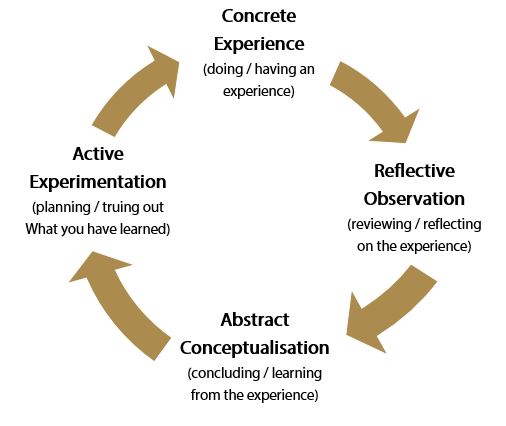 An influential developmental theory: the Intercultural Development Continuum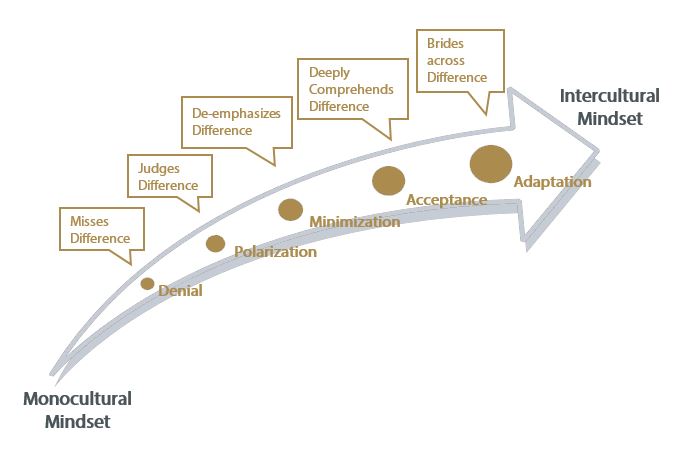 Facilitating intercultural development through study abroad: 4 current approaches to interventionFaculty or staff living at sites abroad train students through required or elective courses Home campus faculty accompanying students train them at sites abroad Faculty and staff train students before and after study abroad through required training coursesFaculty or TAs at home campuses train students, on line, while students are abroadAssessing Intercultural Development: Comparative Program Data (IDI=90-point scale)SA without facilitation at program site: 	IDI GainsGeorgetown U. Consortium Study (60 progs.)	+1.32SA with facilitation across program:	IDI GainsU of Pacific training program	+17.46AUCP training program (Aix, Marseille)	+13.00CIEE training program (20 programs, fall 2012) 	+11.34Four core intercultural competencies: Helping students learn to interact more effectively and appropriately with culturally different others means:Helping them increase their cultural and personal self-awareness through reflecting on their experiences;Helping them increase their awareness of others within their own cultural and personal contexts;Helping them learn to manage emotions in the face of ambiguity, change, and challenging circumstances & peopleHelping them learn to bridge cultural gaps—which is to say, helping them learn to shift frames and adapt behavior to other cultural contexts.mvandeberg@mvbassociates.com 